Cover Art Request FormPlease read all directions thoroughly before filling out the cover request form. (Previous clients, please note that some items may have changed.)Please make sure your cover request form is both complete and correct. I cannot begin work on the cover until I have all of the pertinent information. Please be aware that elaborate or highly decorative or stylized fonts may be rendered unreadable once the file is reduced to thumbnail size on vendors’ websites. An unreadable font means that readers are less likely to click on your book. Since thumbnail images are the way many new readers will find you, it’s important that both your name and title are legible. Please keep in mind taglines or endorsements are often not readable in thumbnail format.Dark-colored cover images typically do not translate well to a print format. Please be aware of that when filling out your form. Anticipate that your print cover will be a few shades darker. Also note all print flats will be sent flattened with CMYK color format.In a similar vein, very bright colors tend to dull a bit in the print format, and red (used in large amounts) tends to turn a bit muddy.Please remember, the cover is meant to evoke a mood and give your readers the general gist of your story, enticing them to buy. It’s not meant to provide readers with a perfect example of what your characters look like or detail a specific scene from the book.I am also somewhat limited by available images. While photo-manipulation is possible, it’s not perfect. I can’t get a model to turn around or let their hair down. Please keep that in mind when making requests. What you envision might not exist in image form.For the price of $89.00, you will initially receive one draft and may have up to three cover drafts. (A draft is one where main images are changed.) So, please note any and all elements you’d like adjusted during this round. (Don’t wait until later to mention you didn’t like the hero’s model from the start.) Some tweaking once the overall setup is agreed upon is expected and not considered a new draft, but please keep this within reason. If you would like additional drafts or changes, each new draft will be $25 a piece. Print and audio cover prices are as follows: If ordered from an ebook cover I’ve made…$50.00 print flat/audio cover. If ordered separately, they are the cost of a new cover.Currently, images are purchased from depositphotos.com. If you prefer an image from an alternate site, additional charges may be incurred, such as periodimages.com (the best place for historical or unique images) or iStock. Please check with me, first. While I’d love to have subscriptions are every image site, it’s simply not possible.If you prefer to find images to suit your needs, please ensure they are commercial friendly. Editorial only images can’t be used on book covers (You are solely responsible for ensuring commercial use if providing personal images.) Also, images should not be purchased until a draft is approved, as not all images are suitable for a good cover. This also applies to fonts. Ensure any font you want to use is either free for commercial use or you have purchased it and will provide a copy for the sole purpose of creating your cover. Commercial fonts can be purchased in addition to the cost of designing the cover. Fonts can range in price from $10.00 to $100.00.And further questions, please contact me. This list is merely to help expedite the process.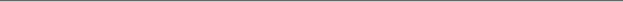 SPECIAL REQUESTSPlease specify if you require a cover size other than the standard 6 by 9 inches (1800 by 2700 pixels): (Note. Changes to cover size after a draft has been sent will result in a $25.00 fee.)Please indicate which 3D graphic you would like. 	With loose pages (more angled).							 With compact pages (more forward facing).Please list the following items EXACTLY as you wish them to appear on the cover.Author name(s) Be sure to include the period if you want it included in initials:Book title:Series name and/or volume number (only if it is to be on cover) Include with the title above if you want this to be part of the title instead of listed separately:Any other text you’d like to show on the cover (i.e. tagline, award-winning author, best-selling author (and where), testimonials, website, blurb, etc.) Keep in mind smaller text will be harder to see in thumbnail, so keep tags/testimonials short:GENERAL INFORMATIONEbook only or print and ebook (Note margins for print books are larger. If it’s only going to be an ebook, text can go to the edge. If unspecified, covers are made with approximate print bleeds.):Print books only. Please include properly formatted page number, whether you will have white or cream pages, size of book and any back matter (including blurb, website, etc.) EXACTLY as you intend for it to be used. (I am not responsible for spelling or grammatical errors in blurbs.) If unknown at time of order, leave blank. You can fill this in later. Just note, this will be required before a print flat can be issued:Print book size:Number of pages (properly formatted for your print size. Additional fees will apply if changes are made due to improper sizing information provided.:Cream or white pages:Blurb:Additional back matter (logo, website address, etc.):Genre and subgenre: Target audience: Mood/tone (dark, light, humorous, suspenseful, erotic, dramatic, grunge): Romance heat rating (i.e. sweet, mild, spicy, hot, erotic, dark) Do you want skin showing (bare-chested man? Keeping in mind I will stay within Amazon’s stricter guidelines): DESIGN MODELSOnly include information for characters to be placed on the cover design.Give physical description of all characters to be included in the cover design including eye color, hair color/length, body build, whether clean shaven or facial hair/scruff is okay, skin shade, distinguishing features, clothing, age, etc.: Please note: If you require specific clothing, please skim some sites, first. I recommend Period Images for historical or hard-to-find clothing. iStock also has some unique images (but they are more expensive, averaging $40.00 per image) Images purchased from anywhere other than Deposit Photos are an additional expense.Character(s) Repeat as appropriate:Do you prefer that characters be visible full-face or do you prefer faces be obscured?Do you prefer full body poses, waist crops or close-up faces?SETTINGTime period (Include month or season):Setting (night, day, modern, rural, mountains, ocean, alleyway, city):Elements that could appear on cover (eagle, sword, crest, gun):HELPFUL LINKSAlready in love with a cover? Copy and paste any web links below. Be sure to tell me what you like about each cover. (The pose of the couple. The uncluttered feel.):Are there elements you don’t want on your book? Please list them:Already have images you want to use? Please include links: If your book is part of a series (or will be) please list any elements you want continued through. If this is the second or third book in a series, list what you’d like copied from the other books. Note: You will need to provide font names or provide images/logos if you want consistency. It’s extremely hard to identify fonts from images: Also, unless fonts are free for commercial use or have been purchased by you (and you provide them) they cannot be used for legal reasons. You are free to purchase a font or ask for a font to be purchased for commercial use. This will be in addition to the cost of the design.BOOK DESCRIPTIONBrief blurb of story:YOUR VISIONEven with all this information, trying to jump inside your head can be tricky. Please tell me what you envision for your cover? Note: There are limitations to photo manipulation, as well as stock photography. Not every image translates into a good cover. Also, some genres are limited into what is available. 